Сумська міська радаVІІІ СКЛИКАННЯ               СЕСІЯРІШЕННЯвід                       2021 року №          -МРм. СумиРозглянувши звернення громадянина, надані документи, відповідно до статей 12, 40, 118  Земельного кодексу України, статті 50 Закону України «Про землеустрій», частини третьої статті 15 Закону України «Про доступ до публічної інформації», враховуючи протокол засідання постійної комісії з питань архітектури, містобудування, регулювання земельних відносин, природокористування та екології Сумської міської ради від 14.09.2021 № 33, керуючись пунктом 34 частини першої статті 26 Закону України «Про місцеве самоврядування в Україні», Сумська міська рада ВИРІШИЛА:Редакція 1Надати учаснику АТО/ООС Чегринець Людмилі Вікторівні  дозвіл на розроблення проекту землеустрою щодо відведення земельної ділянки у власність за адресою:  м. Суми, в районі вул. Іподромна, орієнтовною площею до 0,1000 га для будівництва і обслуговування жилого будинку, господарських будівель і споруд (присадибна ділянка).          Редакція 2Відмовити Чегринець Людмилі Вікторівні в наданні дозволу на розроблення проекту землеустрою щодо відведення земельної ділянки у власність за адресою: м. Суми, в районі вул. Іподромна (згідно з наданим графічним матеріалом), орієнтовною площею 0,1000 га, для будівництва і обслуговування житлового будинку, господарських будівель і споруд (присадибна ділянка) у зв’язку з невідповідністю місця розташування об’єктів вимогам нормативно-правових актів та містобудівній документації, а саме: зазначені у додатку земельні ділянки відповідно до Плану зонування території м. Суми від 06.03.2013 № 2180-МР, находяться в рекреаційній зоні озеленених територій загального користування Р-3, що визначена для повсякденного відпочинку населення, де розміщення садибної житлової забудови не передбачено та недотриманням вимог пункту 15.2.4  Державних  будівельних норм України Б.2.2-12:2019 «Планування та забудова територій», згідно з яким протипожежна відстань від меж присадибних ділянок до лісових ділянок має складати не менше ніж 15 м.Сумський міський голова                                                                   О.М. ЛисенкоВиконавець: депутати СМР Зюзь Є.О., Дмитренко С.М., Куц В.В., Левченко О.О., Соколов О.О..Ініціатор розгляду питання –– постійна комісія з питань архітектури, містобудування, регулювання земельних відносин, природокористування та екології Сумської міської ради Проєкт рішення підготовлено депутатами СМР:  Зюзь Є.О. Дмитренко С.М.                                   	             Левченко О.О.Куц В.В. 	                                                                Соколов О.О.ЛИСТ ПОГОДЖЕННЯдо проекту рішення Сумської міської ради«Про надання/відмову у наданні учаснику АТО/ООС  Чегринець Людмилі Вікторівні  дозволу на розроблення проекту землеустрою щодо відведення земельної ділянки у власність за адресою: м. Суми, в районі вул. Іподромна, орієнтовною площею до 0,1000 га»Проект рішення підготовлений з урахуванням вимог Закону України «Про доступ до публічної інформації» та Закону України «Про захист персональних даних»____________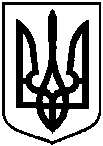 Проєктоприлюднено «__»______________2021 р.Про надання/відмову у наданні учаснику АТО/ООС  Чегринець Людмилі Вікторівні  дозволу на розроблення проекту землеустрою щодо відведення земельної ділянки у власність за адресою: м. Суми, в районі вул. Іподромна, орієнтовною площею до 0,1000 гаДепутат Сумської міської радиС.М. ДмитренкоПерший заступник міського голови М.Є. БондаренкоНачальник правового управління Сумської міської ради О.В. ЧайченкоСекретар Сумської міської ради О.М. Рєзнік